Перечень документов для выдачи разрешения на прием детей, не достигших на 1 сентября текущего года возраста 6 лет и 6 месяцев или старше 8 лет, в муниципальные ОУ Урванского муниципального района КБР.         1.         Коллегиальное заключение ППК;2.         Заявление (на готовом бланке);3.         Заверенная копия свидетельства о рождении;4.         Заверенная копия «форма №8»;5.         Заверенная копия паспорта одного из родителей;6.         Медицинская справка.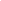 Перечень документов  на прием детей достигших на 1 сентября текущего года возраста 6 лет и 6 месяцев.1.         Копия паспорта родителя2.         Оригинал свидетельства о регистрации ребенка по месту жительства3.         Копию свидетельства о рождении ребенка4.         Заявление5.         Согласие на труд6.         Договор7.         Расписка